CHECK LIST PARA DESIGNAÇÃO DE VICE-DIRETOR DE ESCOLAINTERESSADO: _____________________________________ RG: __________________Para designação será necessário à apresentação dos seguintes documentos:(   ) Ofício do Diretor de Escola direcionado ao Dirigente Regional de Ensino, indicando o servidor habilitado para designação, além de informar que a Unidade Escolar preenche os requisitos para ter um servidor designado para esta função, sendo que neste ofício deverá ter a ciência do Supervisor de Ensino;(   ) Termo de anuência assinado pelo superior imediato.Cópia da documentação pessoal do servidor, com a assinatura do Diretor e o visto confere com o original nas respectivas cópias:(   )  RG;(   ) CPF;(  ) Título de eleitor, com os respectivos comprovantes de votação da ultima eleição ou o certificado de quitação com a Justiça Eleitoral;(   ) Cópia da reservista (sexo masculino);(   ) Comprovante de endereço;(   ) Cópia do último holerite.(   ) Documentação de escolaridade (Cópias com o visto confere do Diretor de Escola):Histórico escolar acompanhado de um dos documentos abaixo:Diploma, devidamente registrado, de licenciatura plena em Pedagogia, conforme Decreto nº 57.670/11, art.1º, I, “a”, ou;Diploma de curso de pós-graduação em nível de Mestrado ou Doutorado, na área de Educação, conforme Decreto nº 57.670/11, art.1º, I, “b”;Certificado de conclusão de curso, devidamente aprovado pelo Conselho Estadual de Educação, de pós-graduação em nível de Especialização, na área de formação de especialista em Educação (Gestão Escolar), com carga horária de, no mínimo, 800 (oitocentas horas), conforme Decreto nº 57.670/11, art.1º, I, “c”;(  ) 01 (uma) via da Portaria de Designação;(  ) Declaração de acúmulo (quando numa mesma unidade escolar, somente será possível quando forem distintos os níveis de ensino, devendo ser informado na declaração). OBS: Se houver acúmulo, somente poderá ocorrer a designação a partir da data de publicação do acúmulo legal, (Decreto nº 41.915/97);(   ) Declaração de não ter sofrido penalidades nos últimos 5 (cinco) anos, contados da data de início de exercício na função;(   ) Declaração da Direção Escolar de que o interessado conta com, no mínimo, 5 (cinco) anos de experiência no magistério – Decreto nº 43.409/98; (   ) Declaração de parentesco, em cumprimento à Súmula Vinculante nº 13 – STJ.(   ) Cópia da Ata de aprovação do Conselho de Escola assinada pelo Diretor de Escola (quando o servidor NÃO pertencer à unidade escolar.___________________________________Carimbo e assinatura do responsável pela conferência e recebimento dos documentosGOVERNO DO ESTADO DE SÃO PAULOSECRETARIA DE ESTADO DA EDUCAÇÃODIRETORIA DE ENSINO - REGIÃO NORTE 1(Nº U.A.) – (Nome de U.E.)                                       (Endereço da U.E)CEP:                           – São Paulo – SPTelefone:                  – E-mail:    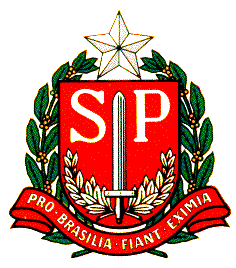 